　  （一社）茨城県環境管理協会  公益推進Ｇ　宛 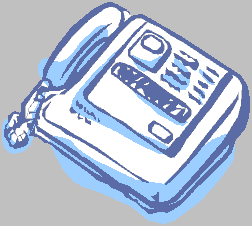 ＦＡＸ番号　０２９－２４０－１２７０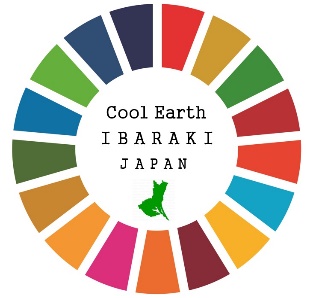 2022年度　茨城県エコ・カレッジ  職域コース受講申込書(定員になり次第受付は終了となります)                                                  　　　　　2022年　　　月　　　日【受講料】＜職域コース＞受講対象：エコ・カレッジ職域コースをはじめて受講される方ＯＢの方で受講を希望される方協会会員　　  ３０,０００円非会員　 　   ３５,０００円＊当講座は、第１回～第５回までの昼食代,資料代,視察バス代が含まれています。【定　員】職域コース40名応募人員が多数の場合には、お申込み受付順となります。予めご了承ください。【受講申込方法】　・先着順にて受付させていただき、定員になり次第受付終了いたします。・受講を希望される方は、2022年６月30日までに上記受講申込書よりＦＡＸでお申し込みください。・お申込後、請求書を送付させていただきます。・開講式の前日までに銀行振込でお支払いください。申込Mail: ibaonse@kankyokanri.or.jp　 　 FAX：029-240-1270事 業 所 名所　在　地及　び連　絡　先 （〒　　　－       ）TEL　　　　　　　　　　　　　　FAX携帯TEL （〒　　　－       ）TEL　　　　　　　　　　　　　　FAX携帯TELコース職域コース　職域コース　（ふりがな）受 講 者 氏 名氏名役職ｅ-ｍａｉｌ